Cadre de raccordement ZVR 40Unité de conditionnement : 1 pièceGamme: C
Numéro de référence : 0093.0195Fabricant : MAICO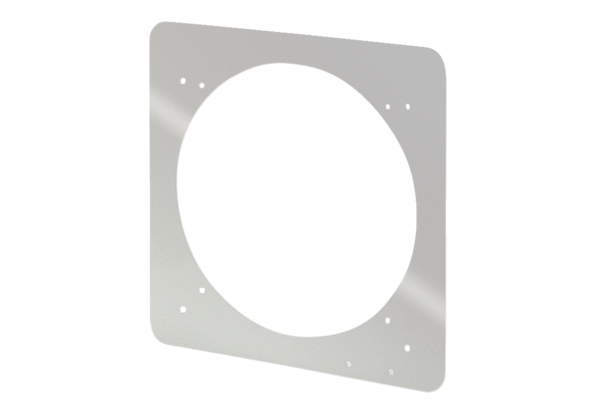 